Koleżanki i Koledzy PrezesiZgodnie  z  uchwałą  Zarządu  PFSSK    nr.   105/2022  z dn. 14.02.2022  i  na podstawie§ 24 Statutu PFSSK,   oraz § 23  pkt. 4 i 5  Zarząd  PFSSK zwołuje Zebranie   Sprawozdawczo - Wyborcze  Delegatów Stowarzyszeń.Obrady Zebrania   sprawozdawczo  -  wyborczego  Delegatów Stowarzyszeń odbędą się w dn. 19.03.2022 w godz. 10.00 - 16.00  w Gościńcu  „ Nad  Wartą ”   Uniejów,  ul. Sienkiewicza  137. Przypominam o wymogu Statutowym :§ 25 - wnioski o włączenie do porządku obrad ZDS powinny być zgłaszane przez członków na piśmie nie później niż na dwa tygodnie przed ustalonym terminem Zebrania.§ 26 pkt. 1 i pkt. 2 - członkowie z wyprzedzeniem dwutygodniowym przesyłają też imienną listę aktualnych członków stowarzyszenia podpisaną przez osoby statutowo upoważnioną oraz imienną listę z adresami wybranych delegatów na zebranie ZDS też podpisaną przez osobę statutowo upoważnioną.Wnioski, listę członków i imienną listę delegatów należy przesłać do dnia 05.03.2022 r.  do Prezesa Zarządu  PFSSK  kol.  Krzysztof Bandos  na  adres  e-mail:  lowiczrondo@wp.pl   tel. 502 278 722/proszę  dokonywać  rezerwacji  noclegów indywidualnie,  w załączniku  przesyłam  ceny  oraz  telefon  kontaktowy/W  imieniu ZarząduPolskiej Federacji Stowarzyszeń Szkół  KierowcówKrzysztof  Bandos  prezesXXIII    ZDS  PFSSK19.03. 2022 rokAdres :     99-210  Uniejów  ul. Sienkiewicza 137         Gościniec  „Nad  Wartą”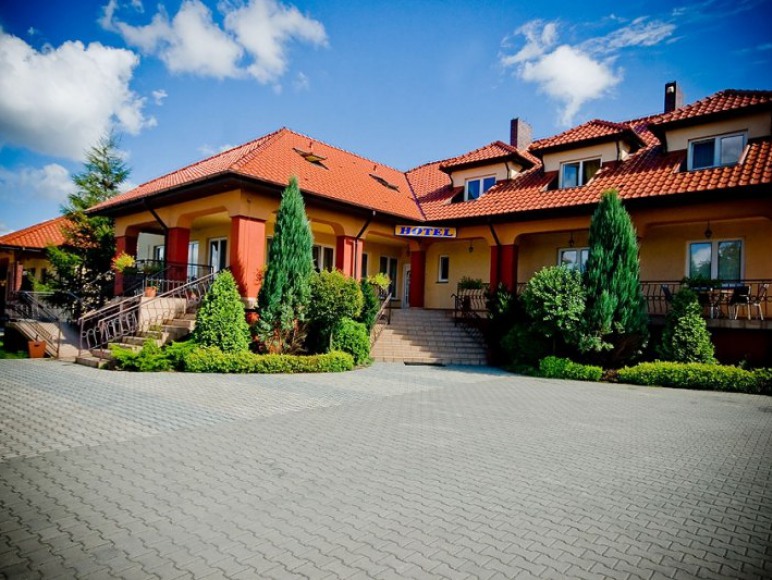 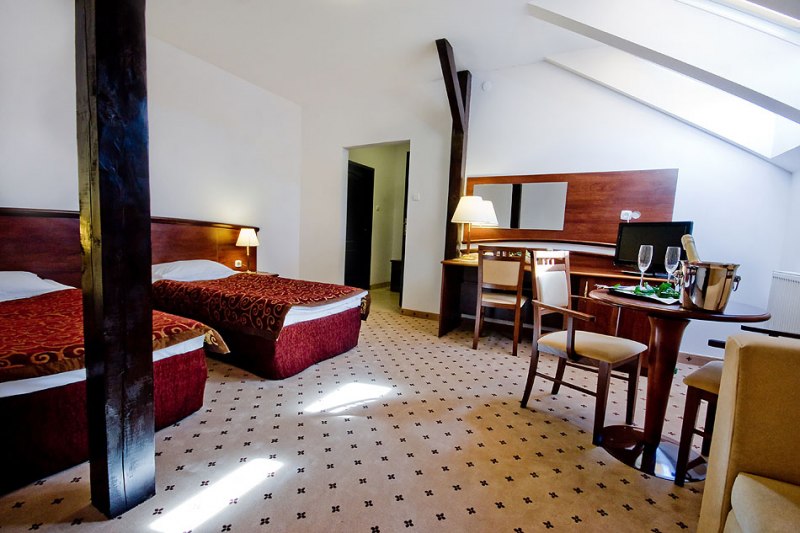 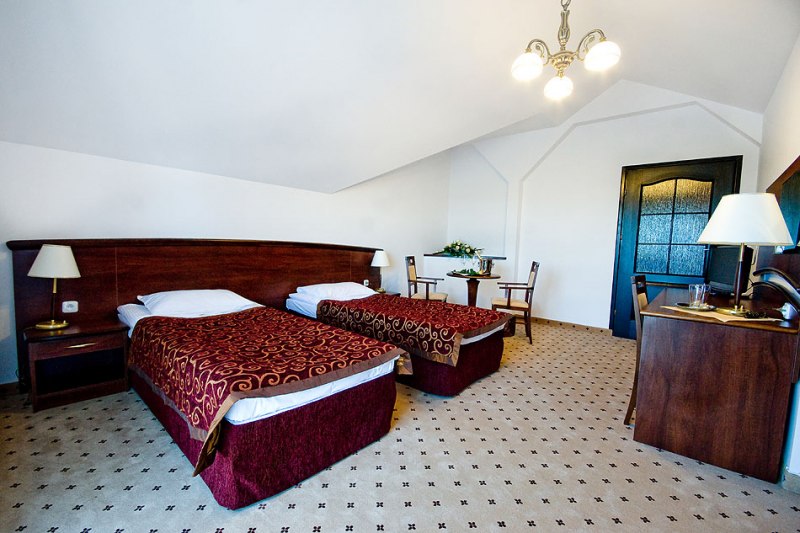 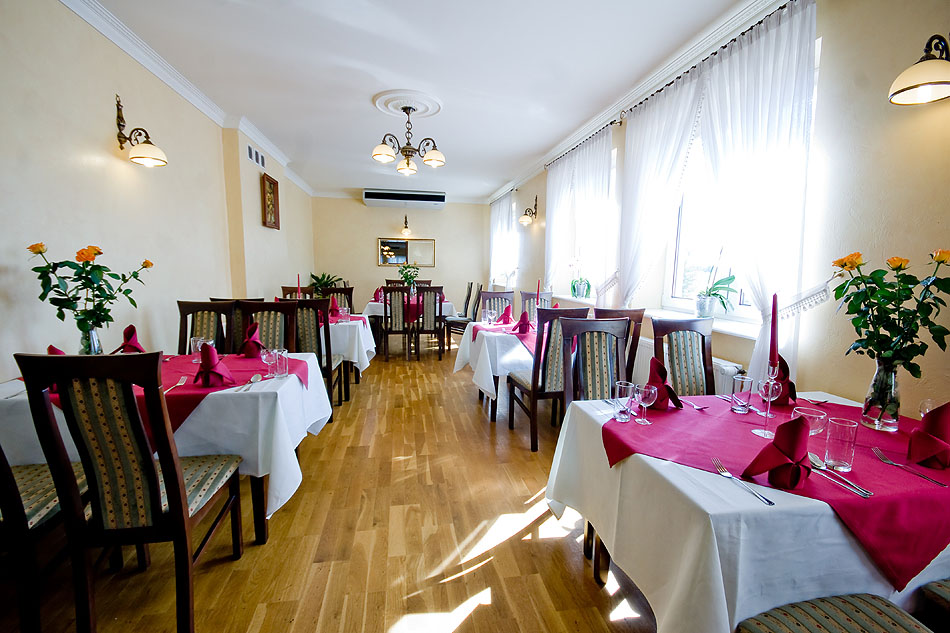 XXIII    Walne  Zebranie  Delegatów  Sprawozdawczo-WyborczeUniejów  19.03.2022 19.03.2022  godz.         09.oo - 10.oo  Przyjazd   delegatów :      Uniejów  Gościniec  „Nad  Wartą”    /śniadanie dla osób  przyjeżdzających  w  dniu  obrad /  19.03.2022   od  godz.   10.oo – 16.oo  XXII  Zjazd  Delegatów  Stowarzyszeń/ Sala  konferencyjna  dla  około  30  osób /Serwis  kawowy      w  godz.  10.00 - 16.00                        19.03.2022  godz.  16.00ObiadW  imieniu ZarząduPolskiej Federacji Stowarzyszeń Szkół  KierowcówKrzysztof  Bandos  prezes